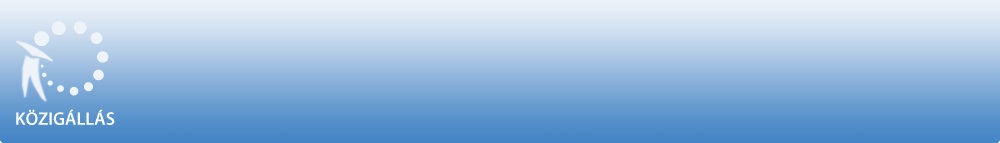 Szatmári Kistérségi Családsegítő és Gyermekjóléti Szolgálat Győrteleka Közalkalmazottak jogállásáról szóló 1992. évi XXXIII. törvény 20/A. § alapjánpályázatot hirdetSzatmári Kistérségi Családsegítő és Gyermekjóléti Szolgálat Győrtelek

családsegítőmunkakör betöltésére.A közalkalmazotti jogviszony időtartama:határozatlan idejű közalkalmazotti jogviszonyFoglalkoztatás jellege:Teljes munkaidőA munkavégzés helye:Szabolcs-Szatmár-Bereg megye, 4752 Győrtelek, Kossuth út 19.Szabolcs-Szatmár-Bereg megye, 4755 Ökörítófülpös, Kossuth utca 30.A munkakörbe tartozó, illetve a vezetői megbízással járó lényeges feladatok:Családsegítői feladattal, szolgáltatással kapcsolatos feladatok ellátása a 1993. évi III. törvény és a végrehajtási rendeletek szerint,a vezető utasítása, és a munkaköri leírásban foglaltak szerint, a szociális nehézségekkel küzdő egyének és családok segítése, valamint a gyermekek veszélyeztetettségének megelőzése, a kialakult veszélyeztetettség megszüntetése elsősorban Ökörítófülpös kirendeltségen, valamint Györtelek székhelyen.Illetmény és juttatások:Az illetmény megállapítására és a juttatásokra a Közalkalmazottak jogállásáról szóló 1992. évi XXXIII. törvény rendelkezései az irányadók.Pályázati feltételek:         Főiskola, 15/1998.(IV.30.) NM rendelet 2. számú mellékletének II.része szerinti -családsegítői munkakörre vonatkozó képesítés,,         Magyar állampolgárság, Büntetlen előélet, Cselekvőképesség         3 hónap próbaidő vállalásaA pályázat elbírálásánál előnyt jelent:         családsegítés-és gyermekjóléti szolgálat területen szerzett tapasztalat - 1 év alatti szakmai tapasztalat,Előnyt jelentő kompetenciák:         Kiváló szintű Szakmai elhívatottság, együttműködő képesség, szakmai igényesség, teherbírás, gyermekszeretetA pályázat részeként benyújtandó iratok, igazolások:         Fényképes szakmai önéletrajz,         Végzettséget, képzettséget igazoló dokumentumok másolata (sikeres pályázat esetén az eredeti bemutatása)         Nyilatkozat arról, hogy nem áll cselekvőképességet érintő gondnokság alatt         Nyilatkozat arról, hogy a pályázati anyagban foglalt személyes adatainak a pályázati eljárással összefüggő kezeléséhez hozzájárul         3 hónapnál nem régebbi erkölcsi bizonyítvány (speciális - gyermekek védelméről és a gyámügyi igazgatásról szóló 1997. évi XXXI. törvény 10/A. § (1) bekezdés a)-d) pontja, (2) bekezdése), vagy az igényléséről szóló igazolás         Nyilatkozat arról, hogy a Gyvt. 10/A.§ (1) bekezdés e) pontjában meghatározott kizáró ok vele szemben nem áll fenn.A munkakör betölthetőségének időpontja:A munkakör legkorábban 2021. május 1. napjától tölthető be.A pályázat benyújtásának határideje: 2021. március 26.A pályázatok benyújtásának módja:         Postai úton, a pályázatnak a Szatmári Kistérségi Családsegítő és Gyermekjóléti Szolgálat Győrtelek címére történő megküldésével (4752 Győrtelek, Kossuth út 19. ). Kérjük a borítékon feltüntetni a pályázati adatbázisban szereplő azonosító számot: Gy/516/2021. , valamint a munkakör megnevezését: családsegítő .vagy         Elektronikus úton Végh Edit részére a cssgyjsz.gyortelek@gmail.com E-mail címen keresztülvagy         Személyesen: Végh Edit intézményvezető, Szabolcs-Szatmár-Bereg megye, 4752 Győrtelek, Kossuth út 19. .A pályázat elbírálásának módja, rendje:A pályázati határidő lejártát követően egy ad hoch bizottság megvizsgálja a beadott pályázatokat, és véleményezi azokat. A munkáltatói jogkört gyakorló a bizottság véleményének ismeretében dönt a nyertes pályázatról, illetve az eljárás eredményességéről.A pályázat elbírálásának határideje: 2021. április 1.A pályázati kiírás további közzétételének helye, ideje:         www.gyortelek.hu - 2021. március 8.A munkáltatóval kapcsolatos egyéb lényeges információ:A pályázatok elbírálását követően, a nyertes pályázó próbaidő kikötése mellett kerül kinevezésre. A pályázat kiírója fenntartja a jogot a pályázati eljárás eredménytelenné nyilvánítására.